Памятка для родителей «Осторожно, коронавирус 2019-nCoV»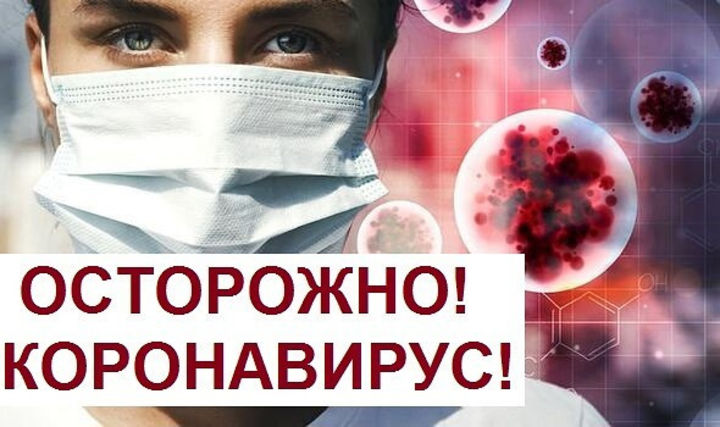 Что такое коронавирусы?Коронавирусы — это семейство вирусов, которые преимущественно поражают животных, но в некоторых случаях могут передаваться человеку. Обычно заболевания, вызванные коронавирусами, протекают в легкой форме, не вызывая тяжелой симптоматики. Однако, бывают и тяжелые формы, такие как ближневосточный респираторный синдром (Mers) и тяжелый острый респираторный синдром (Sars).Каковы симптомы заболевания, вызванного коронавирусом?- чувство усталости- затрудненное дыхание- высокая температура- кашель и (или) боль в горлеСимптомы во многом сходны со многими респираторными заболеваниями, часто имитируют обычную простуду, могут походить на грипп.Как передается коронавирус?Как и другие респираторные вирусы, коронавирус распространяется через капли, которые образуются, когда инфицированный человек кашляет или чихает. Кроме того, он может распространяться, когда кто-то касается любой загрязненной поверхности, например дверной ручки. Люди заражаются, когда они касаются загрязненными руками рта, носа или глаз.Изначально, вспышка произошла от животных, предположительно, источником стал рынок морепродуктов в Ухани, где шла активная торговля не только рыбой, но и такими животными, как сурки, змеи и летучие мыши.Как защитить себя от заражения коронавирусом?Самое важное, что можно сделать, чтобы защитить себя, — это поддерживать чистоту рук и поверхностей.Держите руки в чистоте, часто мойте их водой с мылом или используйте дезинфицирующее средство.Носите с собой дезинфицирующее средство для рук, чтобы в любой обстановке вы могли очистить руки.Всегда мойте руки перед едой.Будьте особенно осторожны, когда находитесь в людных местах, в системах общественного транспорта. Максимально сократите прикосновения к находящимся в таких местах поверхностям и предметам, и не касайтесь лица.Носите с собой одноразовые салфетки и всегда прикрывайте нос и рот, когда вы кашляете или чихаете, и обязательно утилизируйте их после использования.Не ешьте еду (орешки, чипсы, печенье и другие снеки) из общих упаковок или посуды, если другие.Избегайте приветственных рукопожатий и поцелуев в щеку.На работе регулярно очищайте поверхности и устройства, к которым вы прикасаетесь (клавиатура компьютера, панели оргтехники общего использования, экран смартфона, пульты, дверные ручки и поручни).- аккуратно закройте нос и рот маской и закрепите ее, чтобы уменьшить зазор между лицом и маской.- не прикасайтесь к маске во время использования. После прикосновения к использованной маске, например, чтобы снять ее, вымойте руки.- после того, как маска станет влажной или загрязненной, наденьте новую чистую и сухую маску.- не используйте повторно одноразовые маски. Их следует выбрасывать после каждого использования и утилизировать сразу после снятия.Что можно сделать дома.Расскажите детям о профилактике коронавируса. Дети и подростки больше других рискуют заразиться, они часто близко взаимодействуют друг с другом и не являются эталоном в поддержании чистоты.Объясните детям, как распространяются микробы, и почему важна хорошая гигиена рук и лица.Убедитесь, что у каждого в семье есть свое полотенце, напомните, что нельзя делиться зубными щетками и другими предметами личной гигиены.Часто проветривайте помещение.Можно ли вылечить новый коронавирус?На сегодняшний день большинство заболевших людей выздоравливают. Необходимо обращаться за медицинской помощью. Врач госпитализирует по показаниям и назначит лечение.Не существует специфического противовирусного препарата от нового коронавируса, так же, как нет специфического лечения от большинства других респираторных вирусов, вызывающих простудные заболевания.Но есть схемы лечения и препараты, которые помогают выздороветь.Самым опасным осложнением является вирусная пневмония. Чтобы вовремя начать лечение нужно своевременно обратиться за медицинской помощью.Кто в группе риска?Люди всех возрастов рискуют заразиться вирусом. В заявлении комиссии по здравоохранению Ухани говорится, что в основном заболели люди старше 50-ти лет.Однако, как и в случае большинства других вирусных респираторных заболеваний, люди с ослабленной иммунной системой, имеющие сопутствующие болезни — в зоне риска.Есть ли вакцина для нового коронавируса?В настоящее время такой вакцины нет, однако, в ряде стран уже начаты ее разработки.Подготовила воспитатель Боронина О.В.